	RIDGEFIELD POLICE DEPARTMENTSALARY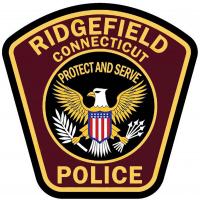 Starting salary as of 7/1/2023						$72,174Top pay (6th step) for patrol officer as of 7/1/2023			$105,76113 paid holidays annuallyLongevity pay	(after 5yrs. $150 - 25yrs. $1200)VACATION10 days in first full calendar year15 days after 5 years of service16 days after 11 years of service17 days after 12 years of service21 days after 17 years of service22 days after 18 years of service23 days after 19 years of service24 days after 20 years of service25 days after 21 years of service1 additional day after 25 years of service up to 30 daysDEFINED CONTRIBUTON 401kVested at 100% immediately in own contributionsVested by town at 20% after 1 year of service and 100% after 5 years of serviceMatching town contributionsEligible for 457 deferred compensation planWORK SCHEDULE4 work shifts, followed by 2 days off6 month bids based on seniorityShift differential for midnight and evening shiftsMISCELLANEOUS BENEFITS$1000/year tuition reimbursementMedical, Dental, Vision insuranceDepartment issued uniform, vest and pays for cleaning1½ times salary for life insuranceShort and long-term disability coverage